Виды колдовства انواع السحر< باللغة الروسية >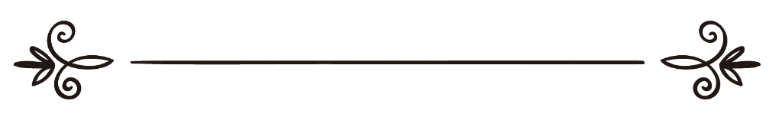 Камаль Зантكمال عبد الرحمن الظنطВиды колдовстваВ зависимости от направленности колдовства можно выделить несколько типов колдовства:  1. Колдовство ненависти. Иногда колдун стремится разлучить мужа и жену, детей и их родителей, друзей и т.д., внушить им ненависть друг к другу. Иногда мать недовольна своей снохой и хочет, чтобы ее сын с ней развелся. Когда все ее попытки оказались неудачными, она идет к тому, кто разлучит их посредством колдовства. Бывает и такое, что жена недовольна тем, что ее муж уважительно относится к своим родителям, и она прибегает к помощи колдунов. Внушение глубокой и сильной любви к какому-то человеку. Воздействие на человека с целью наведения галлюцинаций. 4. Колдовство безумия - когда в результате каких-то действий жертва колдуна теряет разум. Колдовство ленивости. Колдовство заболеваний (это может быть боль в руке, органах и т.д.) 7. Блокирование брака. Иногда один из родителей не хочет, чтобы его сын (дочь) женился (вышла замуж), и прибегает к колдовству, чтобы удержать своего ребенка рядом с собой. Стремление к созданию разногласий между людьми (без помощи колдовства) является тяжелым грехом. У некоторых людей есть хобби настраивать друг против друга хороших друзей. Мухаммад, (да благословит его Аллах и приветствует), сказал, что не войдет в Рай тот, кто делает намиму (распространяет сплетни, чтобы поссорить людей, испортить их взаимоотношения). Мухаммад, (да благословит его Аллах и да приветствует), назвал ненависть среди мусульман стригущей, которая не стрижет волосы, но стрижет религию. Когда человек (без помощи колдовства) намеренно становится причиной того, что двое людей вступают во вражду друг с другом. И такого человека ждет тяжкое наказание, если он не покается и не обратится к Аллаху с мольбой его простить. А что будет с тем, кто прибегает к помощи колдунов для того, чтобы посеять вражду между людьми?! Ведь это неверие!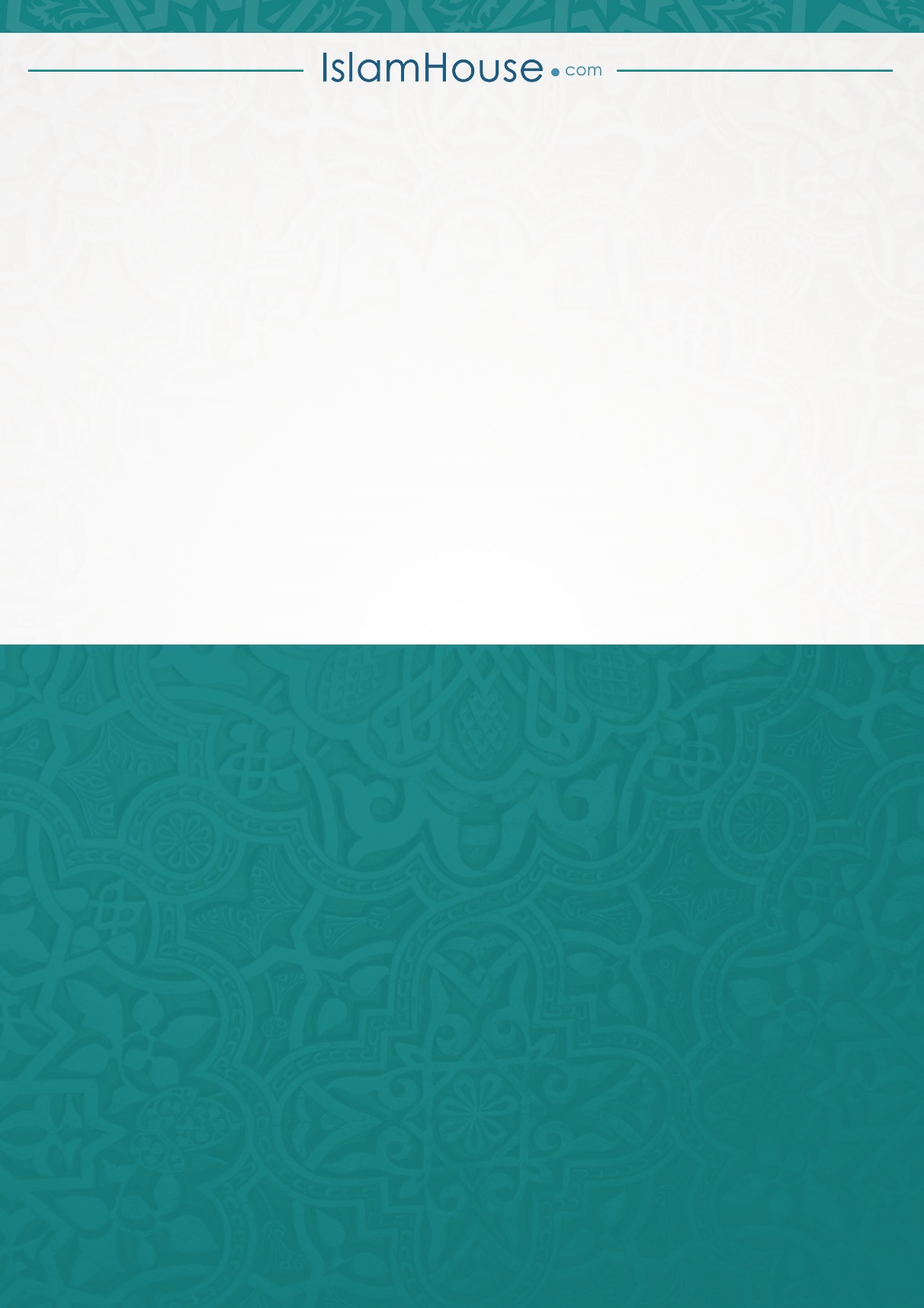 